DescriptionWhen setting up WMP accounts, we need to make some household updates to ensure everything is titled correctly and will produce accurate reporting.AssumptionsN/AProcedureHousehold Title & BenchmarksIn WMP, click on the magnifying glass in the upper right-hand corner Search for the client by last name in the left box and choose Client in the right box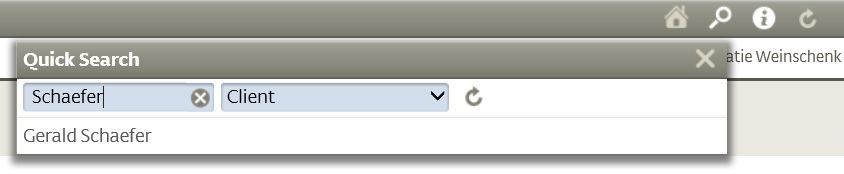 Select the correct clientGo to the General tab and click Edit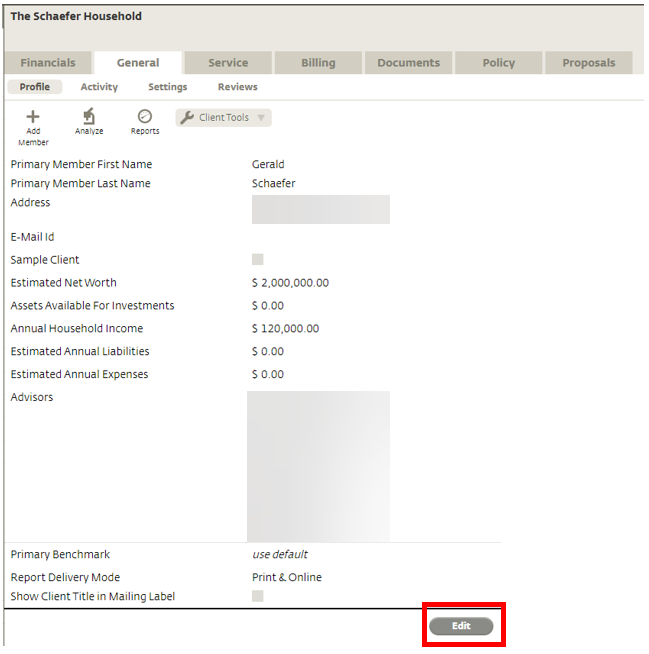 The following screen will appear: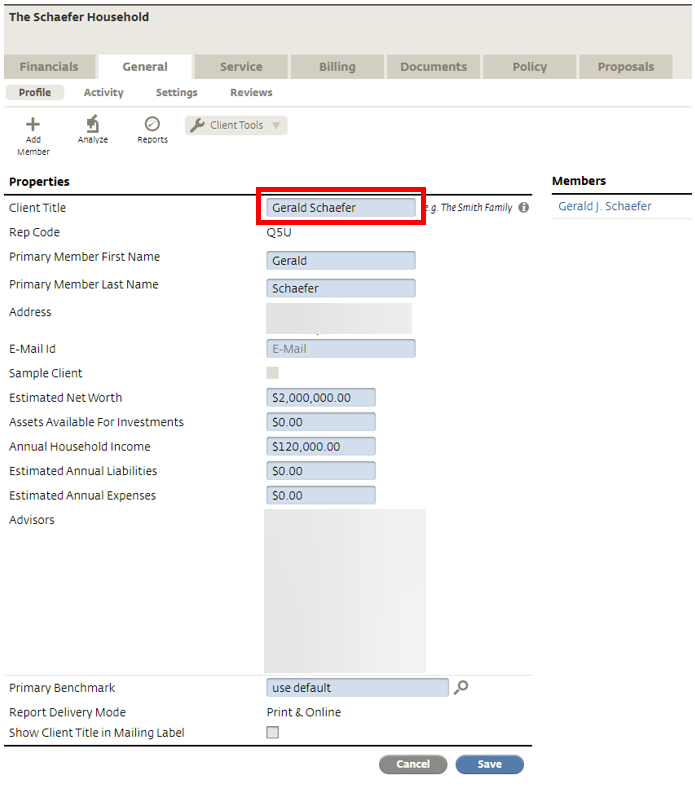 Change the client title to match the format: FirstName1 and FirstName2 LastName. For example, for clients John Smith and Mary Smith, the title would read “John and Mary Smith”On the same screen, update the benchmark to None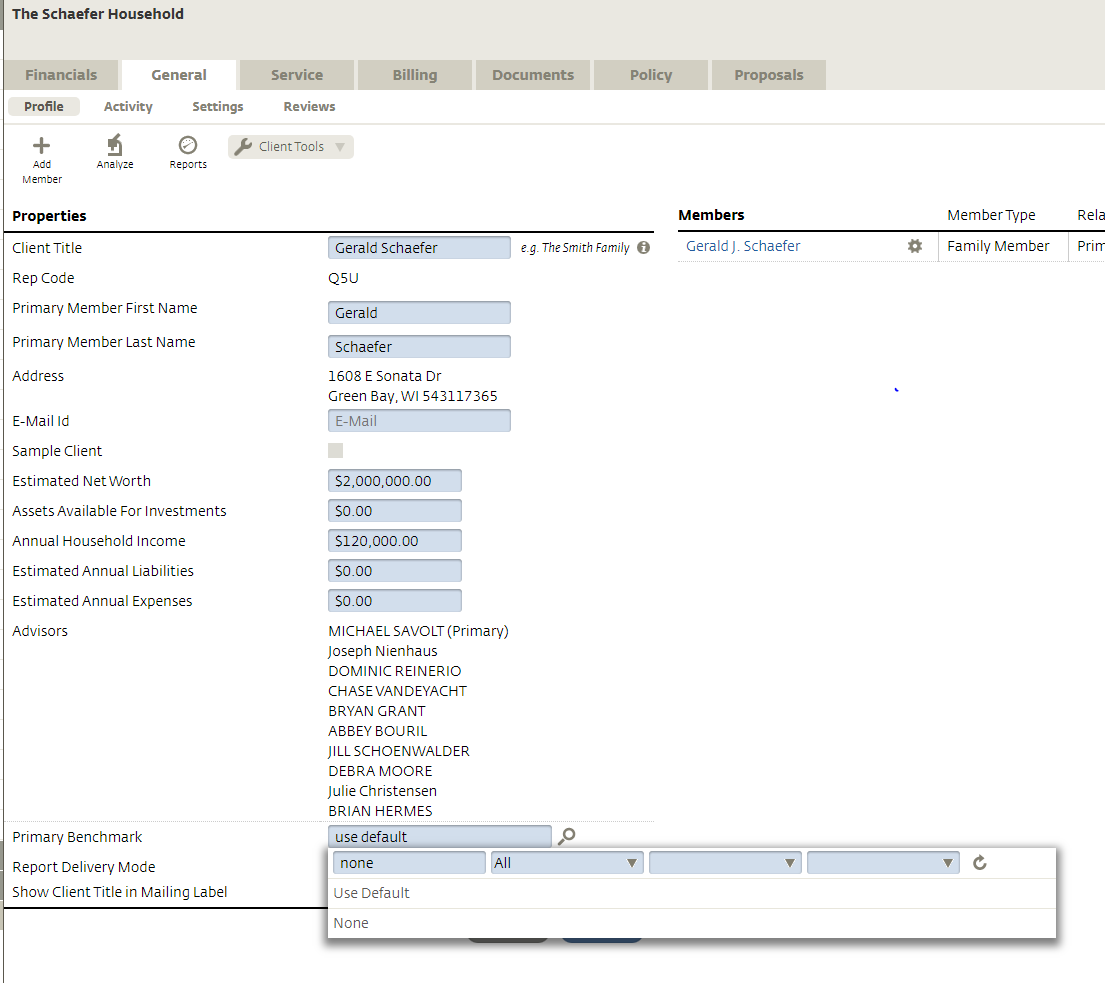 Click the magnifying glass next to the Primary BenchmarkDelete Use Default and type “None” into the boxClick the search icon and select None from the dropdown menuClick Save. The Primary Benchmark line should state Do Not Show BenchmarksGo to the Financials tab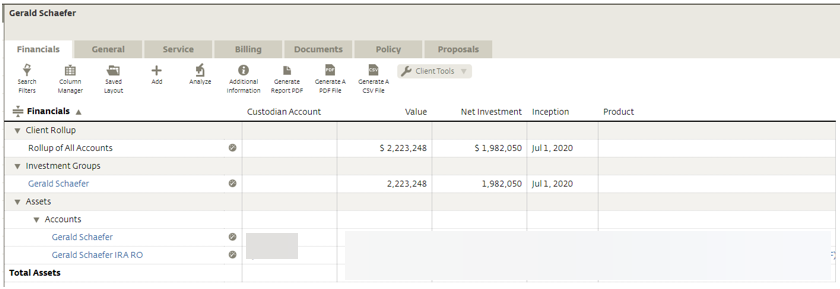 Make sure accounts are titled to match the format: FirstName LastName AccountTypeFor example, John Smith IRA.Account Types:IRAIRA ROIRA BeneficiaryIRA RothIRA Roth BeneficiaryIndividualTODJTWROSJT TODTrustUTMA FBO Child’s NameIf the titles are not correct, click on each account name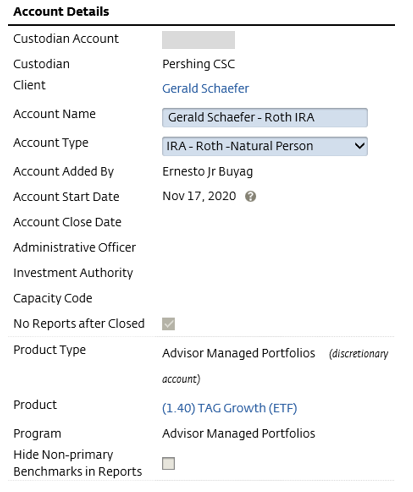 Select EditType the correct title in the Account Name boxClick SaveReferencesN/ARevision HistoryProcedure Name: WMP Household Update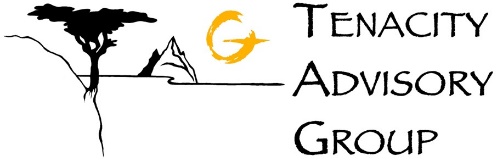 Department:Investment TeamEffective Date:11/14/2022Author: Katie WeinschenkRevision DateRevised ByRevision Notes11/14/2022Katie WeinschenkProcedure Created